Graphic Arts Occupations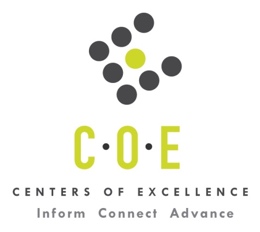 Labor Market Information ReportPrepared by the San Francisco Bay Center of Excellence for Labor Market ResearchApril 2018RecommendationBased on all available data, there appears to be an undersupply of Graphic Arts workers compared to the demand for this occupational cluster in the Bay region and the Silicon Valley sub-region (Santa Clara County). The annual gap between demand and supply is about 1,740 in the Bay region and 390 in the Silicon Valley sub-region. This report also provides student outcomes data on employment and earnings for Digital Media programs (TOP 0614.00) in the sub-region, region and state. It is recommended that this data be reviewed to better understand how outcomes for students taking courses on this TOP code compare to potentially similar programs at colleges in the state and region as well as to student outcomes across all CTE programs at Mission College and in the region. IntroductionThis report profiles Graphic Arts Occupations in the 12 county Bay region and Silicon Valley sub-region for a substantial change to the Graphic Arts AS Degree at Mission College.  Multimedia Artists and Animators (SOC 27-1014): Create special effects, animation, or other visual images using film, video, computers, or other electronic tools and media for use in products or creations, such as computer games, movies, music videos, and commercials.Entry-Level Educational Requirement: Bachelor’s degreeTraining Requirement: NonePercentage of Community College Award Holders or Some Postsecondary Coursework: 27%Graphic Designers (SOC 27-1024): Design or create graphics to meet specific commercial or promotional needs, such as packaging, displays, or logos. May use a variety of mediums to achieve artistic or decorative effects.Entry-Level Educational Requirement: Bachelor’s degreeTraining Requirement: NonePercentage of Community College Award Holders or Some Postsecondary Coursework: 29%Desktop Publishers (SOC 43-9031): Format typescript and graphic elements using computer software to produce publication-ready material.Entry-Level Educational Requirement: Associate DegreeTraining Requirement: Short-term on-the-job trainingPercentage of Community College Award Holders or Some Postsecondary Coursework: 42%Occupational DemandTable 1. Employment Outlook for Graphic Arts Occupations in Bay RegionSource: EMSI 2018.1
Bay Region includes Alameda, Contra Costa, Marin, Monterey, Napa, San Benito, San Francisco, San Mateo, Santa Clara, Santa Cruz, Solano and Sonoma CountiesTable 2. Employment Outlook for Graphic Arts Occupations in Silicon Valley Sub-RegionSource: EMSI 2018.1
Silicon Valley Sub-Region includes Santa Clara CountyJob Postings in Bay Region and Silicon Valley Sub-RegionTable 3. Number of Job Postings for Graphic Arts Occupations for latest 12 months (April 2017 – March 2018)Source: Burning GlassTable 4. Top Job Titles for Graphic Arts Occupations for latest 12 months (April 2017 – March 2018)Source: Burning GlassIndustry ConcentrationTable 5. Industries hiring Graphic Arts Workers in Bay RegionSource: EMSI 2018.1Table 6. Top Employers Posting Jobs in Bay Region and Silicon Valley for latest 12 months (April 2017 – March 2018)Source: Burning GlassEducational SupplyOn the supply side, there are six community colleges in the Bay region issuing 79 awards annually on TOP 0614.00 – Digital Media, plus one other postsecondary educational institution issuing 12 awards on CIP 50.0401- Design & Visual Communications, General, for a total of 91annual awards in the region. Two of these colleges are in the Silicon Valley sub-region, issuing six awards annually.Table 6. Colleges with Students Taking Courses and/or Programs on TOP 0614.00 - Digital Media or on CIP 50.0401 - Design and Visual Communications, General Source: IPEDS, Data Mart and Launchboard* Academy of Art University issued 12 Bachelor degrees on average for 2013-16 on the CIP code crosswalked to 0614.00.NOTE: Headcount of students who took one or more courses is for 2016-17. The number of transfer students is for 2015-16. Associate degrees and Certificates for Community Colleges is the annual average for 2014-17. Gap AnalysisThe labor market gap is significant in the Bay region for this cluster of occupations with total annual openings of 1,830 and annual supply of 91awards (12 Bachelor’s, 29 Associates and 50 Certificates). This represents an annual undersupply of about 1,740. In the Silicon Valley sub-region, there is also a gap with total annual openings of 396 and six students getting awards annually, for an undersupply of 390. Bachelor’s degrees are also included in the supply calculation, since 97% of the annual openings in the region are for the two SOC codes with Bachelor’s degree as the typical level of education required. However, there may be other four-year programs in the Bay region also training students to enter the occupations selected awarding degrees or certificates on other CIP codes.Student OutcomesTable 7. Four Employment Outcomes Metrics for Students Who Took Courses on TOP 0614.00 - Digital Media at Bay Region CollegesSource: Launchboard (version available on 4/4/18)Skill & CertificationsTable 9. Top Skills for Graphic Arts Occupations in the Bay Region (April 2017 – March 2018)Source: Burning Glass
Table 10. Top Certifications for Graphic Arts Occupations in the Bay Region (April 2017 – March 2018)Note: 99% of records have been excluded because they do not include a certification. As a result, the chart has not been included in the report.Table 11. Education Requirements in Bay Region Note: 47% of records have been excluded because they do not include a degree level. As a result, the chart below may not be representative of the full sample.Source: Burning GlassMethodologyOccupations for this report were identified by use of skills listed in O*Net descriptions and job descriptions in Burning Glass. Labor demand data is sourced from Economic Modeling Specialists International (EMSI) occupation data and Burning Glass job postings data. Educational supply and student outcomes data is retrieved from multiple sources, including CTE Launchboard and CCCCO Data Mart.SourcesO*Net OnlineLabor Insight/Jobs (Burning Glass) Economic Modeling Specialists International (EMSI)  CTE LaunchBoard www.calpassplus.org/Launchboard/ Statewide CTE Outcomes SurveyEmployment Development Department Unemployment Insurance DatasetLiving Insight Center for Community Economic DevelopmentChancellor’s Office MIS systemContactsFor more information, please contact:Karen Beltramo, Data Research Analyst, for Bay Area Community College Consortium (BACCC) and Centers of Excellence (CoE), karen@baccc.net or (831) 332-1253John Carrese, Director San Francisco Bay Center of Excellence hosted at City College of San Francisco, jcarrese@ccsf.edu or (415) 452-5529Occupation2017 Jobs2022 Jobs5-Yr Change5-Yr % Change5-year Open-ingsAnnual Open-ings10% Hrly WageMedian Hrly WageMultimedia Artists and Animators4,3394,691352 8%2,158432$12.63 $35.44 Graphic Designers12,80313,438635 5%6,7441,349$16.06 $23.45 Desktop Publishers41742711 3%24850$15.42 $26.06 Total17,55818,5569986%9,1501,830$15.19 $26.47 Occupation2017 Jobs2022 Jobs5-Yr Change5-Yr % Change5-year Open-ingsAnnual Open-ings10% Hrly WageMedian Hrly WageMultimedia Artists and Animators1,1491,284135 12%610122$15.92 $37.02 Graphic Designers2,4392,574135 6%1,304261$17.21 $28.21 Desktop Publishers8510116 18%6613$21.76 $31.27 Total3,6733,959286 8%1,980396$16.92 $31.04 8-Digit OccupationsBay RegionSilicon ValleyGraphic Designers (27-1024.00)1,976590Multimedia Artists and Animators (27-1014.00)691269Desktop Publishers (43-9031.00)2818Total2,695877Common TitleBaySilicon ValleyCommon TitleBaySilicon ValleyGraphic Designer829169Interactive Designer3110Visual Designer596232Digital Design Engineer2522Interaction Designer399206Lead Visual Designer235Production Artist12121Junior Graphic Designer212Animator10314Content Producer163Graphic Artist4714Senior Digital Design Engineer1616Visual Effects Artist331Production Manager143Industry – 4 Digit NAICS (No. American Industry Classification) CodesJobs in Industry (2017)Jobs in Industry (2022)% Change (2017-22)% in Industry (2017)Specialized Design Services (5414)5,0685,1341%28.9%Computer Systems Design and Related Services (5415)1,5631,80716%8.9%Other Information Services (5191)1,4401,77123%8.2%Advertising, Public Relations, and Related Services (5418)1,1821,2597%6.7%Software Publishers (5112)76890618%4.4%Motion Picture and Video Industries (5121)7157191%4.1%Newspaper, Periodical, Book, and Directory Publishers (5111)614497 (19%)3.5%Management, Scientific, and Technical Consulting Services (5416)58364110%3.3%Printing and Related Support Activities (3231)471409 (13%)2.7%Independent Artists, Writers, and Performers (7115)402386 (4%)2.3%Electronic Shopping and Mail-Order Houses (4541)30440333%1.7%Management of Companies and Enterprises (5511)2802841%1.6%Architectural, Engineering, and Related Services (5413)2362475%1.3%Other Miscellaneous Manufacturing (3399)230217 (6%)1.3%EmployerBayEmployerBay EmployerSilicon ValleyIntuit41Machine Zone17Apple Inc.40Apple Inc.40The Sage Group Inc17Intuit36Google Inc.31Gaikai Inc16Machine Zone17Williams-Sonoma30Electronic Arts Inc14Google Inc.12Facebook25Synopsys Inc14Synopsys Incorporated12Accenture20Wells Fargo14The Sage Group Incorporated10General Electric Company17Walmart / Sam's13Apple Inc.40CollegeSub-RegionCC Head-countTransfer StudentsAssociate or Bachelor’s DegreesCertificates or Other Credit AwardsTotal  AwardsBerkley CityEast Bay31741000CabrilloSC & Monterey405197916ChabotEast Bay1538000Diablo ValleyEast Bay82770000GavilanSilicon Valley140112HartnellSC & Monterey17223000MissionSilicon Valley60000Las PositasEast Bayon another TOP0617San FranciscoMid-Peninsula1671402020San JoseSilicon Valley111000San MateoMid-Peninsula72773131730SkylineMid-Peninsula720000West ValleySilicon Valley5922224Academy of Art UniversityMid-Peninsulan/an/a12*012Total for Bay RegionTotal for Bay Region2,928273415091Total for Silicon ValleyTotal for Silicon Valley90243362015-16Bay Region (All CTE Programs)Mission
(All CTE Programs)State (0614.00)Bay Region (0614.00)Silicon Valley (0614.00)Top Performing College in Bay (0614.00)Top Performing College in Bay (0614.00)% Employed Four Quarters After Exit74%76%59%59%56%San Mateo64% (33 students)Median Earnings Two Quarters After Exit$10,130$10,770$5,740$6,850$6,930Marin$27,690 (2 students)Median % Change in Earnings46%46%58%33%(9%)Diablo Valley59%(36 students)% of Students Earning a Living Wage63%66%35%37%45%Cabrillo60%(10 students)SkillPostingsSkillPostingsSkillPostingsAdobe Photoshop1,495Animation283Human Computer Interaction138Graphic Design1,216Adobe Aftereffects263Budgeting135Adobe Indesign1,125Microsoft Office247Scheduling133Adobe Illustrator1,040Process Design244Marketing Materials130Visual Design904Social Media238Project Design127Adobe Acrobat852JavaScript227MAYA124Adobe Creative Suite838Packaging206Photography123Typesetting504E-Commerce201Software Development123UX Wireframes364Illustration201HTML5117User Interface (UI) Design344Digital Design198Motion Graphics113Web Site Design338Art Direction176Product Development112Interaction Design332Product Design175Print Production110Prototyping310Microsoft Excel171Microsoft Word104Microsoft Powerpoint300Information Architecture146Adobe Dreamweaver95Project Management292Product Management142Customer Contact90Education (minimum advertised)Latest 12 Mos. PostingsHigh school or vocational training65 (5%)Associate Degree29 (2%)Bachelor’s Degree or Higher1,346 (93%)